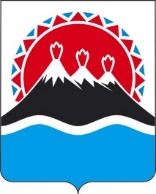 П О С Т А Н О В Л Е Н И ЕПРАВИТЕЛЬСТВАКАМЧАТСКОГО КРАЯПРАВИТЕЛЬСТВО ПОСТАНОВЛЯЕТ:1. Внести в приложение к постановлению Правительства Камчатского края от 07.09.2023 № 480-П «О внесении изменений в государственную программу Камчатского края «Безопасная Камчатка», утвержденную постановлением Правительства Камчатского края от 14.11.2016 № 448-П» следующие изменения:1) пункт 1 части 2 изложить в следующей редакции:«1) в позиции «Этапы и сроки реализации Подпрограммы 1» слова «2025 год» заменить словами «2026 год»;»;2) пункт 2 части 3 изложить в следующей редакции:«2) в позиции «Этапы и сроки реализации Подпрограммы 2» слова «2025 год» заменить словами «2026 год»;»;3) пункт 2 части 4 изложить в следующей редакции:«2) в позиции «Этапы и сроки реализации Подпрограммы 3» слова «2025 год» заменить словами «2026 год»;»;4) пункт 1 части 5 изложить в следующей редакции:«1) в позиции «Этапы и сроки реализации Подпрограммы 4» слова «2025 год» заменить словами «2026 год»;»;5) пункт 1 части 6 изложить в следующей редакции:«1) в позиции «Этапы и сроки реализации Подпрограммы 5» слова «2025 год» заменить словами «2026 год»;»;6) пункт 1 части 7 изложить в следующей редакции:«1) в позиции «Этапы и сроки реализации Подпрограммы 6» слова «2025 год» заменить словами «2026 год»;»;7) пункт 1 части 8 изложить в следующей редакции:«1) в позиции «Этапы и сроки реализации Подпрограммы 7» слова «2025 год» заменить словами «2026 год»;».2. Настоящее постановление вступает в силу после дня его официального опубликования.[Дата регистрации] № [Номер документа]г. Петропавловск-КамчатскийО внесении изменений в приложение к постановлению Правительства Камчатского края от 07.09.2023 № 480-П «О внесении изменений в государственную программу Камчатского края «Безопасная Камчатка», утвержденную постановлением Правительства Камчатского края от 14.11.2016 № 448-П»Председатель Правительства Камчатского края[горизонтальный штамп подписи 1]Е.А. Чекин